NOMBRES RÉELS – Chapitre 1/2 Tout le cours sur les ensembles de nombres en vidéo :  https://youtu.be/kL-eMNZiARM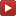 Partie 1 : Nombres entiers   Vidéo https://youtu.be/HMY31orMLjsNombres entiers naturelsDéfinition : Un nombre entier naturel est un nombre entier qui est positif.L'ensemble des nombres entiers naturels est noté ℕ.  ℕ= . Exemples :  ℕ ( appartient à l’ensemble des entiers naturels)  ℕ ( n’appartient pas à l’ensemble des entiers naturels)Nombres entiers relatifsDéfinition : Un nombre entier relatif est un nombre entier qui est positif ou négatif.L'ensemble des nombres entiers relatifs est noté ℤ.ℤ = .Exemples :   ℤ	          ℤ		 ℤPartie 2 : Nombres décimaux, nombres rationnels  Nombres décimauxDéfinition : Un nombre décimal est un nombre qui s’écrit avec un nombre fini de chiffres après la virgule.L'ensemble des nombres décimaux est noté ⅅ.  Exemples :  	  ⅅ				  ⅅ		 ⅅ car   		  ⅅ car  Remarque :Un nombre décimal peut toujours s’écrire sous la forme de la fraction d’un entier et d’une puissance de 10.Par exemple  =  =  Nombres rationnelsDéfinition : Un nombre rationnel est une fraction (*).L'ensemble des nombres rationnels est noté ℚ.  (*) Une fraction s’écrit sous la forme d'un quotient  avec a un entier et b un entier non nul.Exemples :	 ℚ		  ℚ		  ℚ		 ℚDémonstration au programme : Vidéo https://youtu.be/SHRo1ISyIXIDémontrons que le nombre rationnel  n’est pas décimal.On va effectuer une démonstration par l’absurde en supposant que  est décimal. Si notre démonstration aboutit à une absurdité, cela prouvera que notre hypothèse de départ est fausse.Supposons donc que  est décimal. Alors il peut s’écrire sous la forme de la fraction d’un entier et d’une puissance de 10.Soit  =   avec  entier et  entier naturel.Donc  et donc  est divisible par 3.Un nombre est divisible par 3 lorsque la somme de ses chiffres est divisible par 3.Or, ceci est impossible car la somme des chiffres de  est 1, et 1 n’est pas divisible par 3.  Donc l’hypothèse posée au départ est fausse et donc  n’est pas décimal Partie 3 : Notion de nombres réelsNombres irrationnelsDéfinition : Un nombre irrationnel est un nombre qui ne peut pas s’écrire à l’aide d’une fraction.Exemples : ,  ou encore  sont des nombres irrationnels. Ils ne peuvent pas s’écrire sous la forme d’une fraction.Remarque :Il n’est pas possible d’écrire un nombre irrationnel sous forme décimale. Les décimales qui le constituent sont en nombre infini et se suivent sans suite logique.Nombres réelsDéfinition : Un nombre réel est un nombre rationnel ou irrationnel.L'ensemble des nombres réels est noté ℝ.Exemples :, , , ,  ou  appartiennent à ℝ.Remarques :Un nombre est réel s’il est l’abscisse d’un point d’une droite graduée appelée la droite numérique.ℝ est l'ensemble de tous les nombres que nous utilisons en classe de seconde.Démonstration au programme : Irrationalité de  Vidéo https://youtu.be/oRcTlNh1SjcOn va effectuer une démonstration par l’absurde en supposant que  est rationnel. Si notre démonstration aboutit à une absurdité, cela prouvera que notre hypothèse de départ est fausse.Supposons donc que  est un rationnel.Il s’écrit alors  =  avec  et  entiers naturels premiers entre eux,  non nul.Ainsi :  = 2 soit .On en déduit que est pair, ce qui entraîne que  est pair.En effet, si  était impair, alors  serait impair (voir Chapitre « Notion de multiple, diviseur et nombre premier »). Puisque  est pair, il existe un entier naturel  tel que . Comme, On a : Soit :  Soit encore . On en déduit que  est pair, ce qui entraîne que  est pair.Or,  et  sont premiers entre eux, donc ils ne peuvent être pairs simultanément. On aboutit à une absurdité.Donc,  n’est pas un rationnel. Et donc,  est un irrationnel.« Les nombres entiers permettent de compter, les nombres réels permettent de mesurer. »Partie 4 : Classification des nombres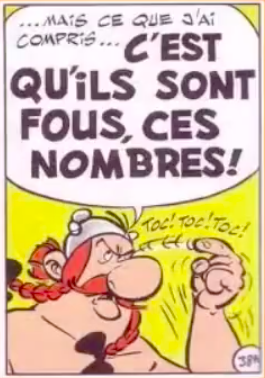 La classification des nombres : Vidéo https://youtu.be/kL-eMNZiARMSi un nombre appartient à ℕ, alors il appartient à ℤ. Par exemple :  ℕ donc   ℤ.On dit que l’ensemble ℕ est inclus dans l’ensemble ℤ. On note :  ℕ  ℤ.On a également les inclusions suivantes :  ℕ  ℤ  ⅅ  ℚ  ℝ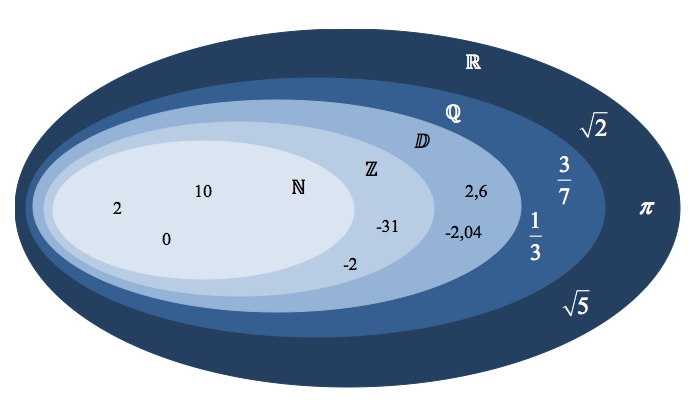 Méthode : Reconnaître la nature d’un nombreVidéo https://youtu.be/pKxTaiqnyHgQuel est le plus petit ensemble de nombres auquel appartient chacun des nombres suivants ? 1) 		2) 		3) 	4) 		5) 		6) Correction1)    Donc    ⅅ car le nombre de décimales après la virgule est en nombre fini. 2)     Donc  car  s’écrit uniquement sous forme d’une fraction et ne peut pas s’écrire sous forme décimale.3)   ⅅ car le nombre de décimales après la virgule est en nombre fini.4) Donc  ℕ car  est un nombre entier positif. 5)  Donc  ℝ car c’est un nombre irrationnel. Donc   ⅅ car le nombre de décimales après la virgule est en nombre fini. Déterminer un arrondi d’un nombre : Vidéo https://youtu.be/53VOST9yJfgMéthode : Donner un encadrement d’un nombre réel Vidéo https://youtu.be/sJIXJT3fdcUA l’aide de la calculatrice donner un encadrement à  de  et de . 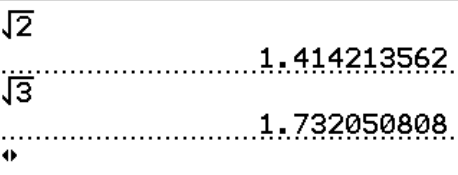 CorrectionLa calculatrice affiche des valeurs approchées :Donner un encadrement à , c’est donner un encadrement d’amplitude .  On a alors les encadrements à  :    et   .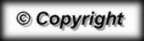 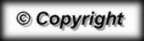 